Проверочная работа по МАТЕМАТИКЕ4 КЛАССВариант 2Инструкция по выполнению работыНа выполнение работы по математике даётся 45 минут. Работа содержит12 заданий.В заданиях, после которых есть поле со словом «Ответ», запиши ответ в указанном месте.В заданиях 5 (пункт 2) и 11 нужно сделать чертёж или рисунок. В задании10 нужно записать ответ, заполнив приведённую форму.В заданиях, после которых есть поле со словами «Решение» и «Ответ»,запиши решение и ответ в указанном месте.Если ты хочешь изменить ответ, то зачеркни его и запиши рядом новый.При выполнении работы нельзя пользоваться учебниками, рабочими тетрадями, справочниками, калькулятором.При необходимости можно пользоваться черновиком. Записи в черновике проверяться и оцениваться не будут.Советуем выполнять задания в том порядке, в котором они даны. Для экономии времени пропускай задание, которое не удаётся выполнить сразу, и переходи к следующему. Постарайся выполнить как можно больше заданий.Желаем успеха!Вычисли: 164  6.Вычисли: 93 44  36 4.Покупатель купил мыло и шампунь. Рассмотри рисунок и ответь на вопрос. Сколько рублей сдачи получит покупатель с 500 рублей?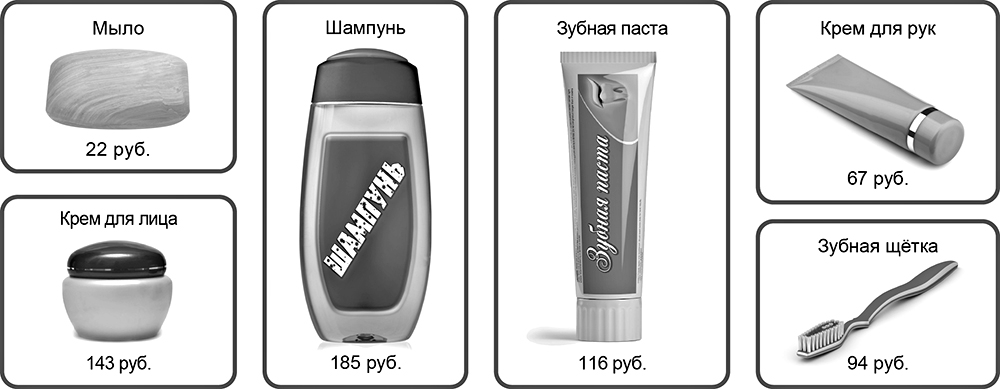 Запиши решение и ответ.В 2040 году 1 сентября — суббота. Какой день недели 30 сентября?На клетчатом поле со стороной квадратной клетки 1 см изображена фигура.Найди периметр этой фигуры.Изобрази на рисунке выше по клеткам прямоугольник площадью 8 кв. см так, чтобы он целиком поместился в данной фигуре (не вылезал за границы).В школьном шахматном турнире участвовало 8 человек. Каждый из участников сыграл 7 партий. В таблице показаны результаты трёх участников. Ответь на вопросы.У кого из этих трёх участников было больше всего побед?Сколько всего поражений получили эти три участника?Найди значение выражения 245 186 13  63.Андрей на уроке физкультуры пробежал дистанцию 3 км. За каждую из девяти первых минут Андрей пробежал по 200 м. Затем он ускорился и за каждую из оставшихся минут пробегал по 300 м. За сколько минут Андрей пробежал дистанцию 3 км?Запиши решение и ответ.Новогодние украшения в коробке уложены в семь рядов. В первом ряду лежит три украшения; во втором – четыре; в третьем – снова три; в четвёртом – снова четыре и так далее.Сколько в коробке рядов по три украшения?Сколько всего украшений лежит в коробке?Карина написала сочинение «Наши соседи».У нас на даче есть речка, и наш посёлок прямо на берегу. К речке можно пройти через калитку мимо участка председателя дачного кооператива. Вышел из калитки — и сразу налево, тут и речка. Мы живём далеко от калитки. Наш дом найти просто — он около ворот. Сразу слева. А рядом с нами участок Варвары Петровны. У неё около дома растёт огромная старая ель. За участком Варвары Петровны строится новый дом, а напротив нового дома живёт на своей даче Павел Иванович. Он доктор, и если кто-нибудь болеет, он всех лечит.Рядом с участком Павла Ивановича совсем маленький участок. Там домик Анны Петровны. Она очень старенькая, и ей все помогают. У неё даже воды на участке нет, поэтому ей воду носит Максим Олегович из своего колодца. Только у него на участке есть колодец. Зато рядом с домиком Анны Петровны детская площадка с качелями и песочницей. Там играет её внучка Оля. У Оли есть старшая сестра Валя — моя подруга. Только они редко приезжают. А когда приезжают, то живут не у бабушки Анны Петровны, а с папой и мамой в другом доме, тоже около ворот, но справа, а не слева, как мы. У них там новый дом и хороший сад.Рассмотри план посёлка и, пользуясь описанием, которое дала Карина, обозначь цифрами на плане шесть участков.Участок Варвары Петровны.Участок, где живёт автор сочинения Карина.Участок Анны Петровны.Участок доктора Павла Ивановича.Участок Максима Олеговича.Участок, куда приезжают Оля и Валя с родителями.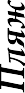 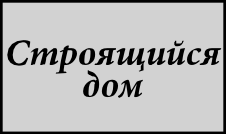 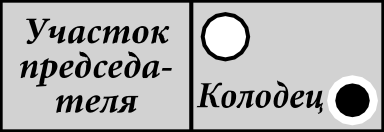 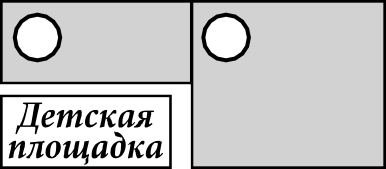 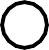 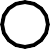 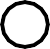 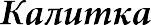 Водитель видит в зеркале заднего вида автомобиль, идущий сзади. Номер автомобиля тоже отражается в зеркале.Какой номер у этого автомобиля, если смотреть на него не в зеркало?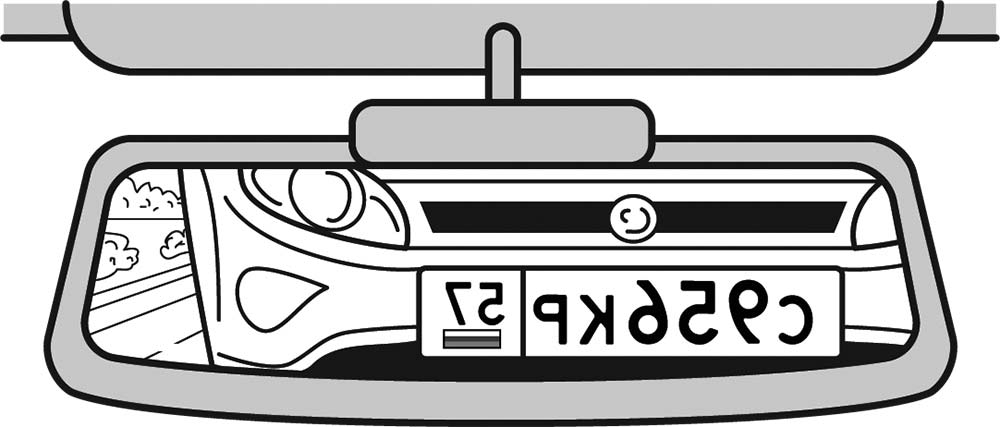 При записи   номеров   домов   на   улице   Петровской   было   использовано 143 цифры. Сколько домов на этой улице? (Дома нумеруются с 1 и идут подряд, т.е. 1, 2, 3, 4 и т.д.)Запиши решение и ответ.1 смУчастникРезультатыРезультатыРезультатыУчастникпобеданичьяпоражениеКатя700Федя502Вася412